Gnr/bnr 24/2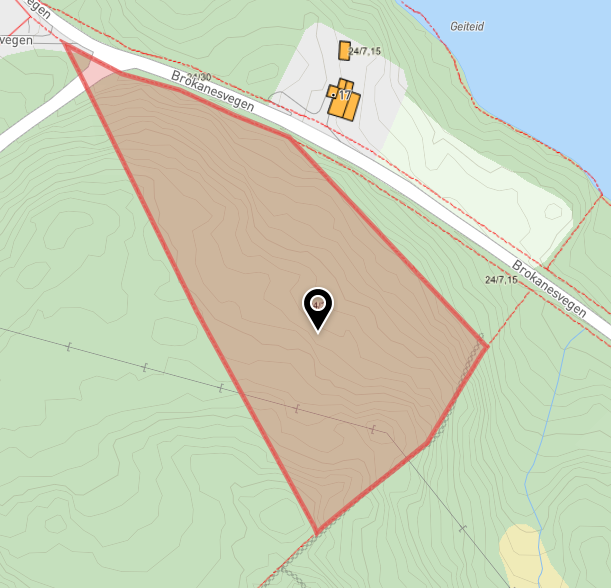 Tomt på ca. 6 mål. Arne ønsker å dele opp området til å etablere to fritidsbustadar som han deretter vil ha for sal.Området har i dag arealføremål LNF.Innspelet blei gitt muntleg etter besøk på kontor. Det skal takast med vidare i arbeidet med kommuneplanen saman med dei andre innsendte innspela. 28.06.2022      Stine Lise Espeland 